Μελετώ από το σπίτι στη ΓΕΩΓΡΑΦΙΑ(4η εργασία)Αγαπημένα μου παιδιά,Αυτές τις μέρες συνεχίζουμε να «Μένουμε στο σπίτι» για να προστατέψουμε τη δική μας υγεία και την υγεία των ανθρώπων που αγαπάμε! Ετοίμασα νέες οδηγίες για να γίνουν στο μάθημα της Γεωγραφίας. Σήμερα είναι  η 4η εργασία. Ακολουθήστε τα βήματα για δική σας ευκολία:Παρασκευή 10/4/2020Θέμα: Πώς οι άνθρωποι εξασφαλίζουν το φυσικό αέριο;Βήμα 1:  Ανοίξτε το βιβλίο σας «Γνωρίζω τον κόσμο μου» Η Κύπρος στη Μεσόγειο  στη σελίδα 21. Διαβάστε προσεκτικά το κειμενάκι με τίτλο «Εξόρυξη φυσικού αερίου». Μία φορά.  Εξόρυξη σημαίνει «το βγάλσιμο, η εξαγωγή από το χώρο που βρίσκεται το αέριο ή ένα μετάλλευμα για να μπορεί να χρησιμοποιηθεί».  Βήμα 2: Υπογράμμισε στο κείμενο τις λέξεις: γεωτρήσεις, χρήση γεωτρύπανων, αγωγούς. Για να κατανοήσεις καλύτερα αυτές τις λέξεις να και οι σχετικές εικόνες. 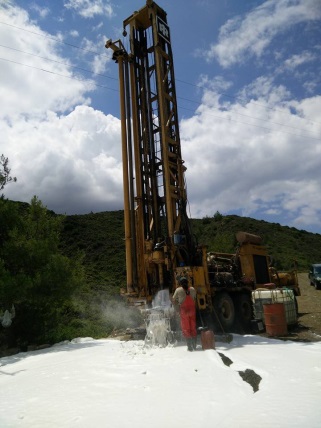 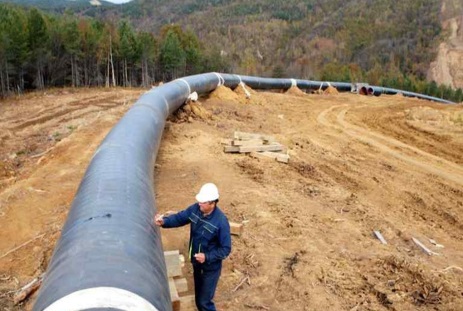 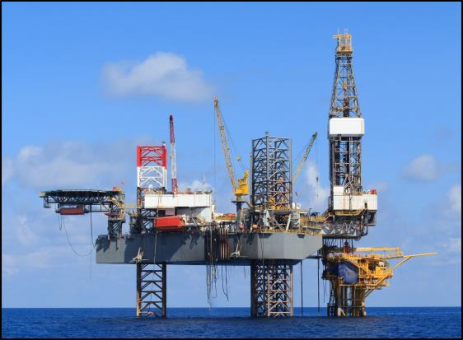 Βήμα 3: Στη συνέχεια γράψε κάτω από κάθε ομάδα εικόνων ΜΙΑ λεζάντα. Δηλαδή θα γράψεις δύο λεζάντες  ανάλογα με το τι βλέπεις στις εικόνες.  Π.χ. Τα γεωτρύπανα σκάβουν τη γη για να φτάσουν στο φυσικό αέριο.  ΚΑΛΗ ΜΕΛΕΤΗ ΠΑΙΔΙΑ ΜΟΥ! ΜΗΝ ΞΕΧΝΑΤΕ ΝΑ ΓΡΑΦΕΤΕ ΟΡΘΟΓΡΑΦΗΜΕΝΑ ΚΑΙ ΤΕΛΕΙΑ ΓΡΑΜΜΑΤΑ!!